        SERVIZIO di PASTORALE GIOVANILE                             ARCIDIOCESI AMALFI – CAVA DE’ TIRRENIALLEGATO 2QUESTIONARIO PER I GIOVANI (16-35 ANNI)Quali sogni hai per il tuo futuro? Come pensi di realizzarli?______________________________________________________________________________________________________________________________________________________________________________________________________Quali sono i luoghi dove ti incontri con i tuoi amici? ______________________________________________________________________________________________________________________________________________________________________________________________________Quali rapporti hai con la Chiesa?______________________________________________________________________________________________________________________________________________________________________________________________________Incontri il tuo parroco? Quale esperienza vivi in parrocchia?______________________________________________________________________________________________________________________________________________________________________________________________________Ti senti accolto ed ascoltato dalla tua parrocchia?______________________________________________________________________________________________________________________________________________________________________________________________________Cosa chiedi concretamente alla Chiesa, alla tua parrocchia?______________________________________________________________________________________________________________________________________________________________________________________________________Quali sono i punti di riferimento della tua vita?______________________________________________________________________________________________________________________________________________________________________________________________________Cosa significa per te vocazione? Pensi a scelte importanti per la tua vita?______________________________________________________________________________________________________________________________________________________________________________________________________              SERVIZIO di PASTORALE GIOVANILE                                     ARCIDIOCESI AMALFI – CAVA DE’ TIRRENIChi ti accompagna nelle scelte della tua vita?______________________________________________________________________________________________________________________________________________________________________________________________________Quali rapporti hai con i social?______________________________________________________________________________________________________________________________________________________________________________________________________Hai mai sentito parlare della Giornata Mondiale dei Giovani? Cosa ne pensi?______________________________________________________________________________________________________________________________________________________________________________________________________   12.Cosa chiedi alle istituzioni politiche, civili, sociali e religiose?______________________________________________________________________________________________________________________________________________________________________________________________________   13.Per i giovani della Costiera Amalfitana                                                                                    Cosa pensi del turismo? Quali sono i punti di forza e di debolezza?_______________________________________________________________________________________________________________________________________________________________________________________________________________________________________________________________________Parrocchia ___________________________________________________________________________Giovane    M  F       Studente   Lavoratore   Neet	Età______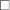 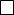 Gruppo giovani (indicare tipologia)___________________________________ Media dell’età ______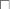 Altro__________________________________________________________________